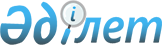 Қарағанды қаласының Железнодорожный ауданын тарату туралыҚазақстан Республикасы Президентiнiң Жарлығы 1997 жылғы 14 сәуiрдегi N 3451



          "Қазақстан Республикасының әкiмшiлiк-аумақтық құрылысы туралы"
Қазақстан Республикасының 1993 жылғы 8 желтоқсандағы Заңының 9-бабына
 
 Z934200_ 
  сәйкес қаулы етемiн:




          Қарағанды қаласының Железнодорожный ауданы таратылсын.





     Қазақстан Республикасының
            Президентi


					© 2012. Қазақстан Республикасы Әділет министрлігінің «Қазақстан Республикасының Заңнама және құқықтық ақпарат институты» ШЖҚ РМК
				